РОССИЙСКАЯ ФЕДЕРАЦИЯСвердловская областьДУМА  ПЫШМИНСКОГО  ГОРОДСКОГО  ОКРУГА(6 созыв, 11 заседание)Р Е Ш Е Н И Еот  27 июня 2018 г.   №  73                               п.г.т. ПышмаО занесении на Доску почета Пышминского городского округаВ соответствии с Положением о порядке о Доске Почета Пышминского городского округа, утвержденное решением Думы Пышминского городского округа от 30 мая  2018 г.  №  61, рассмотрев ходатайство о занесении на Доску почета Пышминского городского округаДума Пышминского городского округа РЕШИЛА:Занести на Доску почета Пышминского городского округа:1.Суставову Ольгу Максимовну, оператора по искусственному осеменению животных ООО «Дерней»;2.Кротова Юрия Александровича, начальника кранового цеха ООО «Представительство Пышминского завода ПТО»;3.Коновалова Николая Дмитриевича, преподавателя филиала ГБПОУ Свердловской области «Камышловский гуманитарно-технологический техникум»;4.Аныгина Николая Сергеевича, тренера-преподавателя МБУДО Пышминского городского округа «Пышминская спортивная школа»;5.Киселеву Ларису Анатольевну, директора ГКУ  СЗН Свердловской области «Пышминский центр занятости»;6.Скрябину Татьяну Анатольевну, методиста МБУ ДО Пышминского городского округа «Пышминский центр дополнительного образования»;7.Майшева Александра Николаевича, преподавателя организатора основ безопасности жизнедеятельности МБОУ Пышминского городского округа «Ощепковская средняя общеобразовательная школа»;8.Казакову Ольгу Васильевну, заведующего Пульниковского Дома культуры МБУ Пышминского городского округа «Центр культуры и досуга»;9.Васильеву Светлану Александровну, художественного руководителя Боровлянского Дома культуры МБУ Пышминского городского округа «Центр культуры и досуга»;10. Пьянкова Александра Григорьевича, инженера по эксплуатации тепловых сетей МУП ЖКХ «Трифоновское»;11.Мананкову Светлану Петровну, депутата Думы Пышминского городского округа»;12. Тюменцева  Виктора Михайловича, кошевого атамана СКО «Станица Пышминская»;13.Печеркину Валентину Викторовну, заместителя заведующего по воспитательной и методической работе МБДОУ Пышминского городского округа «Пышминский детский сад № 7»;14.Шульгину Ольгу Матвеевну, члена Совета ветеранов Пышминского городского округа;15.Койнова Дмитрия Александровича, тракториста СПК «Калининский»;16.Скакунову Ларису Юрьевну, доярку СПК «Калининский»;17.Суставова Виталия Алексеевича, индивидуального предпринимателя;18.Зыкову Клавдию Михайловну, члена Общественной палаты Пышминского городского округа;19.Петрова Геннадия Ивановича, атамана  СКО «Станица Пышминская»;20. Сысоеву Наталью Валерьевну, индивидуального предпринимателя;21.Скакунову Татьяну Валентиновну, индивидуального предпринимателя;22.Козлова Александра Петровича, ветерана муниципального труда;23.Васину Ольгу Васильевну, заместителя главного врача ГБУЗ СО «Пышминская ЦРБ»;24. Кулиеву Татьяну Ивановну, ветерана здравоохранения;25.Квашнина Михаила Федоровича, дознавателя отдела надзорной деятельности Камышловского ГО, Камышловского МР, Пышминского ГО Управления надзорной деятельности и профилактической работы ГУ МЧС России по Свердловской области;26.Свагузова  Бекейхана, директора  ООО «Дерней».	2. Настоящее решение опубликовать в газете «Пышминские вести» и разместить на  официальном сайте  Думы Пышминского городского округа в информационно-телекоммуникационной сети «Интернет». 	3. Контроль исполнения настоящего решения возложить на комиссию по социальным вопросам Думы Пышминского городского округа (Мананкова С.П.).Председатель ДумыПышминского городского округа    ________________ А.В.АртамоновГлаваПышминского городского округа    __________________  В.В.Соколов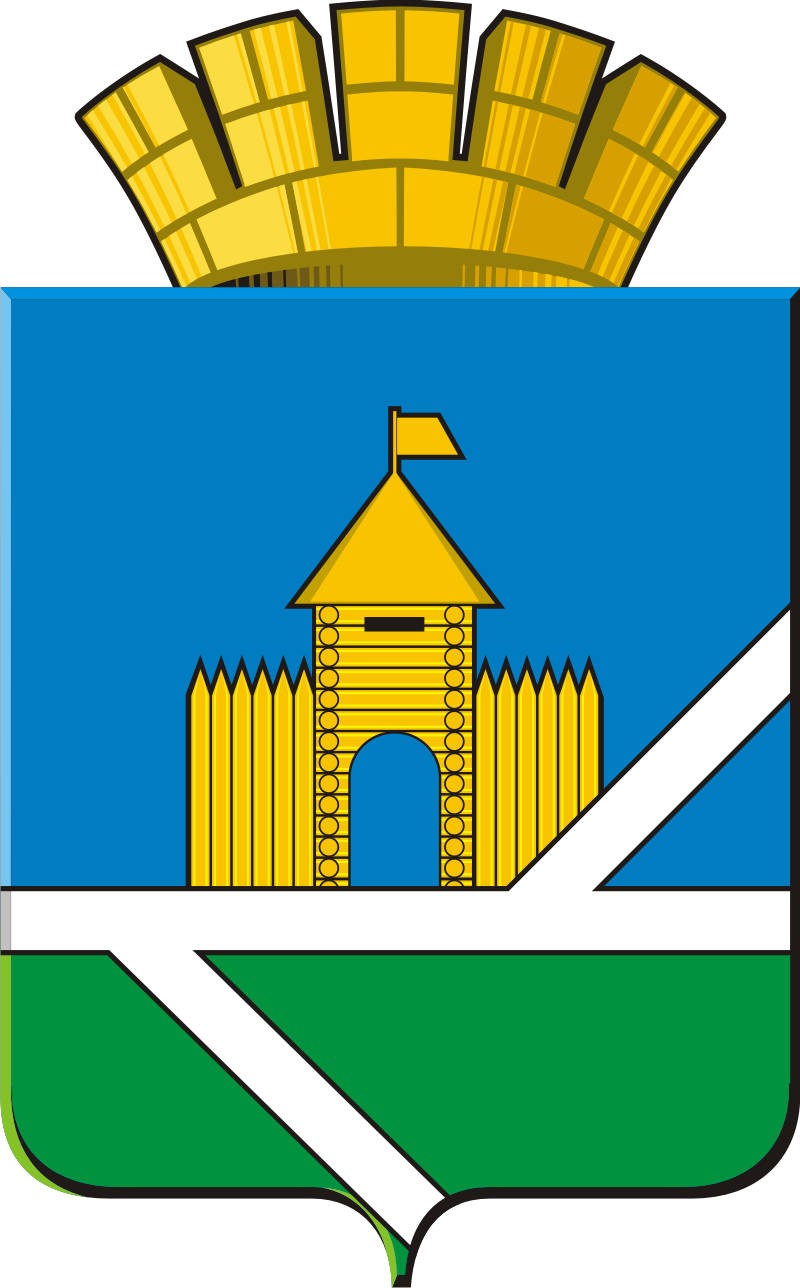 